Here is Peg's faculty profile - https://experts.illinois.edu/en/persons/peg-margaret-burnette[10/29/2021 1:12 PM] Peggy CareyIt will be interesting see the impact of the pandemic since 2017.[10/29/2021 1:16 PM] Evelyn Cunico (Guest)echo in audio here - echo there? [10/29/2021 1:16 PM] Erin Kerby (Guest)I'm not hearing an echo, myself, Evelyn [10/29/2021 1:19 PM] Slebodnik, Mary B - (slebodnik)I've heard one intermittently but it seems to be okay now.[10/29/2021 1:20 PM] Frances.Drone-Silvershttps://bangordailynews.com/2021/09/08/homestead/this-herb-used-to-make-absinthe-will-not-cure-your-covid-19/This herb used to make absinthe will not cure your COVID-19Wormwood has the potential to harm brain, kidney and liver cells or cause convulsions if taken in too high a dose.[10/29/2021 1:20 PM] KatieRose McEneely (Guest)First Name A-Lhttps://bangordailynews.com/2021/09/08/homestead/this-herb-used-to-make-absinthe-will-not-cure-your-covid-19/ [10/29/2021 1:21 PM] Meg Miner (Guest)https://www.ncbi.nlm.nih.gov/pmc/articles/PMC8098784/ [10/29/2021 1:23 PM] Frances.Drone-SilversThey do mention FDA, CDC, WHO, which is positive[10/29/2021 1:24 PM] Jennifer SmithMy campus blocked access to the site.[10/29/2021 1:25 PM] Frances.Drone-Silversgood point![10/29/2021 1:25 PM] KatieRose McEneely (Guest)+1 [10/29/2021 1:32 PM] Eric Edwards (Guest) no longer has access to the chat. [10/29/2021 1:32 PM] Eric Edwards (Guest) has temporarily joined the chat. [10/29/2021 1:33 PM] Frances.Drone-SilversPlus those should provide good evidence, according to the pyramid[10/29/2021 1:41 PM] Eric Edwards (Guest) no longer has access to the chat. [10/29/2021 1:42 PM] Slebodnik, Mary B - (slebodnik)Is there a link to the handout that Peg referred to? I can't seem to find it.[10/29/2021 1:42 PM] Frances.Drone-SilversI think she will send it out later[10/29/2021 1:42 PM] Erin Kerby (Guest)I believe the handout will be made available after the session [10/29/2021 1:42 PM] Slebodnik, Mary B - (slebodnik)Thank you![10/29/2021 1:44 PM] Frances.Drone-SilversThanks Peg![10/29/2021 1:44 PM] Walker, KathleenThanks[10/29/2021 1:44 PM] Snyder, CynthiaThank you![10/29/2021 1:44 PM] Eric Edwards (Guest) no longer has access to the chat. [10/29/2021 1:45 PM] Evelyn Cunico (Guest)Also see my HSLI plenary session presentation for 2016: [10/29/2021 1:46 PM] Eric Edwards (Guest) has temporarily joined the chat. [10/29/2021 1:46 PM] Ramune (Guest)We have an Integrative Medicine Center at our med school and it's very collegial.. like 1[10/29/2021 1:46 PM] Eric Edwards (Guest) no longer has access to the chat. [10/29/2021 1:46 PM] Evelyn Cunico (Guest)https://hsli.org/conference/archive/2016/comp_health_cunico_2016.pdf [10/29/2021 1:47 PM] Eric Edwards (Guest) has temporarily joined the chat. [10/29/2021 1:47 PM] Slebodnik, Mary B - (slebodnik)We also have a center in Arizona founded by Dr. Andrew Weil with MDs, NPs, acupuncturists, etc. They do interesting work.[10/29/2021 1:48 PM] Ramune (Guest)Home (nm.org) [10/29/2021 1:48 PM] Roy Jones (Guest) has temporarily joined the chat. [10/29/2021 1:48 PM] Eric Edwards (Guest) no longer has access to the chat. [10/29/2021 1:49 PM] Slebodnik, Mary B - (slebodnik)https://integrativemedicine.arizona.edu/Home Page[10/29/2021 1:50 PM] Ramune (Guest)Services (nm.org) Osher Center for Integrative MedicineOne of the leading centers of integrative medicine in the nation, helping patients in Chicagoland and beyond achieve optimal health through innovative, personalized care...  (acupuncture, chiropractics, massage, traditional Chinese medicine, etc..).[10/29/2021 1:51 PM] Janet HarperProgram in Placebo Studies at Harvard Medical School, programinplacebostudies.org[10/29/2021 1:52 PM] Elizabeth Sterner (Guest) no longer has access to the chat. [10/29/2021 1:53 PM] Eric Edwards (Guest) has temporarily joined the chat. [10/29/2021 1:55 PM] Ramune (Guest)Welcome to the Natural Medicines Research Collaboration (therapeuticresearch.com) [10/29/2021 1:55 PM] Peterson, Jonna has temporarily joined the chat. [10/29/2021 1:56 PM] Linda Feinberg (Guest)Our doctors in Integrative Medicine use Natural Medicines also - they say they have evidence levels included[10/29/2021 1:56 PM] Jennifer SmithThank you! [10/29/2021 1:56 PM] Howard, CarmenGreat session - Thanks Peg![10/29/2021 1:56 PM] Lauseng, DeborahThank you![10/29/2021 1:56 PM] Meg Miner (Guest)thanks so much! [10/29/2021 1:56 PM] Peggy CareyThank you![10/29/2021 1:56 PM] Bradley, JannetteThanks great content and presentation![10/29/2021 1:56 PM] Kristin Stout (Ascension St. Vincent Indianapolis) (Guest) no longer has access to the chat. [10/29/2021 1:57 PM] Pettys, Geoffrey Sthank you! [10/29/2021 1:57 PM] Beatriz Varman no longer has access to the chat. [10/29/2021 1:57 PM] Slebodnik, Mary B - (slebodnik)Really fantastic presentation! Thank you so much.[10/29/2021 1:57 PM] Meg Miner (Guest) no longer has access to the chat. [10/29/2021 1:57 PM] Smith, Debrathank you so much! Great presentation[10/29/2021 1:57 PM] Walker, Kathleen no longer has access to the chat. [10/29/2021 1:57 PM] Taran (Guest)Thank you so much! [10/29/2021 1:57 PM] Bradley, JannetteI'm so glad we had this time together....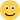 